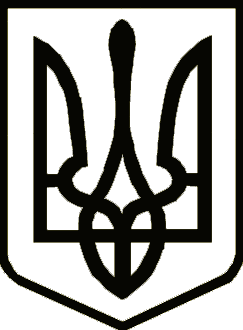 УКРАЇНАСРІБНЯНСЬКА СЕЛИЩНА РАДАЧЕРНІГІВСЬКОЇ  ОБЛАСТІ   Р І Ш Е Н Н Я(........сесія восьмого скликання)______ 2021 року                  		                              ПРОЕКТсмт Срібне	Про встановлення місцевих податків і зборів  на території Срібнянської селищної ради          Керуючись статтею 143 Конституції України, пунктом 24 частини першої статті 26, статтями 25,59,69,73  Закону України «Про місцеве самоврядування в Україні», відповідно до Податкового кодексу України зі змінами та доповненнями, селищна рада вирішила:1.Встановити на території Срібнянської селищної ради наступні види місцевих податків та зборів:1.1.Податок на нерухоме майно, відмінне від земельної ділянки;1.2.Земельний податок;1.3.Транспортний податок;1.4.Єдиний податок;1.5.Туристичний збір.2.Затвердити:2.1.Положення про порядок сплати податку на нерухоме майно, відмінне від земельної ділянки на території Срібнянської селищної ради, ставки податку  на нерухоме майно, відмінне від земельної ділянки, пільги зі сплати податку на нерухоме майно, відмінне від земельної ділянки (Додаток 1).2.2.Положення про оподаткування земельним податком на території Срібнянської селищної ради, ставки земельного податку, перелік пільг щодо сплати земельного податку для фізичних та юридичних осіб  (Додаток 2).2.3.Положення про порядок сплати транспортного податку на території Срібнянської селищної ради (Додаток 3).2.4.Положення про оподаткування єдиним податком на території Срібнянської селищної ради, ставки єдиного податку для фізичних осіб – підприємців, які здійснюють господарську діяльність, залежно від виду господарської діяльності, з розрахунку на календарний місяць (Додаток 4).           2.5.Положення про порядок сплати туристичного збору на території Срібнянської селищної ради, перелік податкових агентів, уповноважених на справляння туристичного збору на території Срібнянської селищної  ради  (Додаток 5).3.Рішення набирає чинності з 01 січня 2022 року.4.Вважати таким, що втратило чинність з 01 січня 2022 року рішення Срібнянської селищної ради сьомого скликання  від 19 червня 2020 року «Про встановлення місцевих податків і зборів на території Срібнянської селищної ради на 2021 рік». 5.Забезпечити оприлюднення цього  рішення згідно з діючим законодавством.6.Контроль за виконанням даного рішення покласти на постійну комісію з питань бюджету, соціально-економічного розвитку та інвестиційної  діяльності.Селищний голова 				                              Олена ПАНЧЕНКО